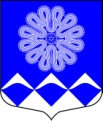 РОССИЙСКАЯ ФЕДЕРАЦИЯ
 АДМИНИСТРАЦИЯ МУНИЦИПАЛЬНОГО ОБРАЗОВАНИЯ
ПЧЕВСКОЕ СЕЛЬСКОЕ ПОСЕЛЕНИЕ
КИРИШСКОГО МУНИЦИПАЛЬНОГО РАЙОНА
ЛЕНИНГРАДСКОЙ ОБЛАСТИПОСТАНОВЛЕНИЕот 22 марта 2016 года    			                                              № 25 д. Пчева	В соответствии с Бюджетным кодексом Российской Федерации, Федеральным законом Российской Федерации от 06 октября 2003 года № 131-ФЗ «Об общих принципах организации местного самоуправления в Российской Федерации», руководствуясь Порядком формирования, реализации и оценки эффективности муниципальных программ муниципального образования Пчевское сельское поселение Киришского муниципального района Ленинградской области, утвержденным постановлением Администрации Пчевского сельского поселения от 20 октября 2015 года № 110 Администрация муниципального образования Пчевское сельское поселение Киришского муниципального района Ленинградской областиПОСТАНОВЛЯЕТ:1.Внести в муниципальную программу «Обеспечение качественным жильем граждан на территории муниципального образования Пчевское сельское поселение Киришского муниципального района Ленинградской области», утвержденную постановлением администрации муниципального образования Пчевское сельское поселение Киришского муниципального района Ленинградской области от 29.10.2014 № 97 следующие изменения:1.1. В Паспорте Программы строку «Финансовое обеспечение муниципальной программы, в т. ч. по источникам финансирования» изложить в следующей редакции:1.2. Раздел 4 Программы изложить в следующей редакции: «Общий объем финансирования Муниципальной программы за период 2015-2018 гг. составит в ценах соответствующих лет – 7275,09 тыс. рублей, в том числе по годам: 2015 год – 2444,93 тыс. рублей;2016 год – 2077,50 тыс. рублей;2017 год – 1584,60 тыс. рублей;2018 год – 1168,06 тыс. рублей». 1.3. Приложение 6 «План реализации муниципальной программы «Обеспечение качественным жильем граждан на территории муниципального образования Пчевское сельское поселение Киришского муниципального района Ленинградской области» к Программе изложить в редакции согласно Приложению 1 к настоящему постановлению.2. Опубликовать настоящее постановление в газете «Пчевский вестник» и разместить на официальном сайте муниципального образования Пчевское сельское поселение Киришского муниципального района Ленинградской области.3. Настоящее постановление вступает в силу с даты его официального опубликования.4. Контроль за исполнением настоящего постановления оставляю за собой.Глава администрации						                  Д.Н. ЛевашовРазослано: дело-2, бухгалтерия, Левашов Д.Н., комитет финансов Киришского муниципального района, КСП, прокуратура, газета «Пчевский вестник»Приложение 1к постановлению от  22 марта  2016 года № 25  План реализации муниципальной программы«Обеспечение качественным жильем граждан на территории муниципального образования Пчевское сельское поселение Киришского муниципального района Ленинградской области»О внесении изменений в муниципальную программу  «Обеспечение качественным жильем граждан на территории муниципального образования Пчевское сельское поселение Киришского муниципального района Ленинградской области», утвержденную постановлением администрации муниципального образования Пчевское сельское поселение Киришского муниципального района Ленинградской области  от 29.10.2014 № 97Финансовое обеспечение муниципальной программы, в т. ч. по источникам финансированияОбъем финансовых средств, предусмотренных на реализацию программы  в 2015-2018гг. составляет: 7275,09 тыс. рублей, в том числе:федеральный бюджет – 0 тыс. рублей;средства областного бюджета – 0 тыс. рублей; бюджет муниципального образования Пчевское сельское поселение Киришского муниципального района Ленинградской области – 7275,09 тыс. рублей;иные источники – 0 тыс. рублей.№ п/пНаименование муниципальной программы, подпрограммы, основного мероприятияОтветственный исполнитель, участникиСрок реализацииСрок реализацииГоды реализацииПланируемые объемы финансирования(тыс. рублей в ценах соответствующих лет)Планируемые объемы финансирования(тыс. рублей в ценах соответствующих лет)Планируемые объемы финансирования(тыс. рублей в ценах соответствующих лет)Планируемые объемы финансирования(тыс. рублей в ценах соответствующих лет)Планируемые объемы финансирования(тыс. рублей в ценах соответствующих лет)№ п/пНаименование муниципальной программы, подпрограммы, основного мероприятияОтветственный исполнитель, участникиНачало реализацииКонец реализацииГоды реализациивсегов том числев том числев том числев том числе№ п/пНаименование муниципальной программы, подпрограммы, основного мероприятияОтветственный исполнитель, участникиНачало реализацииКонец реализацииГоды реализациивсегофедеральный бюджетОбластной бюджет Ленинградской областибюджет Пчевского сельского поселенияпрочие источники1234567891011Муниципальная программа «Обеспечение качественным жильем граждан на территории муниципального образования Пчевское сельское поселение Киришского муниципального района Ленинградской области»Муниципальная программа «Обеспечение качественным жильем граждан на территории муниципального образования Пчевское сельское поселение Киришского муниципального района Ленинградской области»2015201820152444,930,000,002444,930,00Муниципальная программа «Обеспечение качественным жильем граждан на территории муниципального образования Пчевское сельское поселение Киришского муниципального района Ленинградской области»Муниципальная программа «Обеспечение качественным жильем граждан на территории муниципального образования Пчевское сельское поселение Киришского муниципального района Ленинградской области»2015201820162077,500,000,002077,500,00Муниципальная программа «Обеспечение качественным жильем граждан на территории муниципального образования Пчевское сельское поселение Киришского муниципального района Ленинградской области»Муниципальная программа «Обеспечение качественным жильем граждан на территории муниципального образования Пчевское сельское поселение Киришского муниципального района Ленинградской области»2015201820171584,600,000,001584,600,00Муниципальная программа «Обеспечение качественным жильем граждан на территории муниципального образования Пчевское сельское поселение Киришского муниципального района Ленинградской области»Муниципальная программа «Обеспечение качественным жильем граждан на территории муниципального образования Пчевское сельское поселение Киришского муниципального района Ленинградской области»2015201820181168,060,000,001168,060,00Всего:Всего:Всего:Всего:Всего:7275,090,000,007275,090,0001.Обеспечение надлежащей эксплуатации жилищного фонда многоквартирных домовАдминистрация Пчевского сельского поселения2015201820151964,160,000,001964,160,001.Обеспечение надлежащей эксплуатации жилищного фонда многоквартирных домовАдминистрация Пчевского сельского поселения2015201820161639,080,000,001639,080,001.Обеспечение надлежащей эксплуатации жилищного фонда многоквартирных домовАдминистрация Пчевского сельского поселения2015201820171212,940,000,001212,940,001.Обеспечение надлежащей эксплуатации жилищного фонда многоквартирных домовАдминистрация Пчевского сельского поселения201520182018796,400,000,00796,400,001.Итого:Итого:Итого:Итого:Итого:5612,580,000,005612,580,002.Обеспечение реализации функций в сфере управления муниципальным жилищным фондомАдминистрация Пчевского сельского поселения20152018201599,220,000,0099,220,002.Обеспечение реализации функций в сфере управления муниципальным жилищным фондомАдминистрация Пчевского сельского поселения20152018201656,880,000,0056,880,002.Обеспечение реализации функций в сфере управления муниципальным жилищным фондомАдминистрация Пчевского сельского поселения20152018201786,040,000,0086,040,002.Обеспечение реализации функций в сфере управления муниципальным жилищным фондомАдминистрация Пчевского сельского поселения20152018201886,040,000,0086,040,002.Итого:Итого:Итого:Итого:Итого:328,180,000,00328,180,0003.Обеспечение капитального ремонта общего имущества многоквартирных домов за счет взносов собственника муниципального жилого фондаАдминистрация Пчевского сельского поселения201520182015381,550,000,00381,550,003.Обеспечение капитального ремонта общего имущества многоквартирных домов за счет взносов собственника муниципального жилого фондаАдминистрация Пчевского сельского поселения201520182016381,540,000,00381,540,003.Обеспечение капитального ремонта общего имущества многоквартирных домов за счет взносов собственника муниципального жилого фондаАдминистрация Пчевского сельского поселения201520182017285,620,000,00285,620,003.Обеспечение капитального ремонта общего имущества многоквартирных домов за счет взносов собственника муниципального жилого фондаАдминистрация Пчевского сельского поселения201520182018285,620,000,00285,620,003.Итого:Итого:Итого:Итого:Итого:1334,330,000,001334,330,000